Top of FormCharity DetailsALONE
Olympic House, Pleasants Street, Dublin 8, Dublin, Ireland Other Names: N/A Charitable Purpose
Relief of poverty or economic hardship
Other purpose that is of benefit to the community
- Advancement of community welfare including the relief of those in need by reason of youth, age, ill-health, or disabilityCharitable Objects:
ALONE believes in a society where older people are included as valued and empowered members of their community. ALONE supports older people in need through long-term housing, befriending, community response and campaigning services. Our values include: Partnership - ALONE listens to the older people we work with and strives to meet their needs and help maximise independence. We work closely with a wide range of services, both statutory and voluntary. Innovation - ALONE is committed to a process of continuous improvement by learning, training and adapting to ensure that we meet the changing needs older people we work with. Dignity and respect for the individual - ALONE believes that every person’s dignity and human rights should be protected. We work with each older person that comes to us for help to understand the issue they need support with and strive to come up with an individual solution to their individual problem. Transparency - We are committed to working in an accountable, responsible and professional manner. Companionship - Our volunteers provide crucial friendship to many older people. At ALONE we extend the spirit of companionship to one another and to all organisations and others with whom we work. Non-Judgemental - It is ALONE policy to treat everyone in a non-judgemental, open and professional manner. Activities Description:
ALONE is an independent charity that works with the 1 in 5 older people who are homeless socially isolated living in deprivation or in crisis. We provide Supportive Housing Befriending Community Response and Campaigning services to hundreds of older people every week. ALONE’s services are quality approved and are delivered 365 days a year. We operate with a ratio of 1 staff member to every 18 volunteers. Actvities:
Provision of accommodation/housing to those in need Advice/advocacy/information Welfare of those in need because of youth, age, ill health or disability Relief of poverty Volunteer development Beneficiaries:
Homeless services The elderly Volunteers Reporting Period from 1/1/2013 to 31/12/2013
Average number of Employees: 10-19
Average number of Individuals Volunteering for the charity in reporting period: 50-249
Gross income in reporting period as supplied by the charity: €1,077,620
Total expenditure in reporting period as supplied by the charity: €1,143,892
(These figures are not checked by the CRA)Other Locations/Premises in Ireland:
Olympic House, Pleasants Street, Dublin 8, Dublin, Ireland
Also Operates in:Disclaimer.
It should be noted that the information contained on the CRA register in relation to charities has been supplied to the CRA by third parties, pursuant to statutory obligation, including the obligation not to knowingly or recklessly supply false information to the CRA. The CRA cannot and does not vouch for the accuracy of this information which has been supplied by third parties, and the CRA shall not be responsible for the consequences of any error or omissions in the information held on its register. It is important to note that the register is not intended as a comprehensive database of all charities and all information about a charity.

ERRORS
The Authority acknowledges that there may be errors in the data in the Register. The Register is compiled from data which is provided by the charities themselves. The data is primarily filed electronically by persons working for the charity on behalf of the trustees and errors may occur when the data is being entered. The CRA does not in any way edit the data. It simply publishes, in a fully transparent manner, that which is filed. Where errors are discovered or reported to the Authority they will be brought to the attention of the charity. If you notice any apparent errors in the data please let us know by email.Bottom of FormAn tÚdarás Rialála Carthanas
Charities Regulatory AuthorityCharity Reg. No.:20020057Education Body: 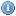 NoGoverning Form:Private Charitable TrustCRO Number:N/ACHY Number:8259Establishment Country:IrelandTrustees and Officers:NamePosition/RoleStart DatePatricia LarkinTrustee01/01/2003Michael HodginsTrustee01/01/2011Joe SheehyTrustee01/11/2013Gerard CosgroveTrustee01/01/2010Jeremy ChapmanTrustee01/01/2012Eddie MatthewsTrustee01/11/2013Pat MorganTrustee01/01/1981Annette GaviganTrustee01/01/2012Liz KilcommonsTrustee01/01/1981